Αθήνα, 17 Σεπτεμβρίου 2021ΔΕΛΤΙΟ ΤΥΠΟΥΟ Μίκης Θεοδωράκης στην Αιωνιότηταμέσα από την Έκθεση του Αρχείου του
στο Μέγαρο Μουσικής Αθηνών«Ο γαλαξίας μου: Μίκης Θεοδωράκης»

Παράταση της Έκθεσης ως τις 30 ΔεκεμβρίουΤο Υπουργείο Πολιτισμού και Αθλητισμού σε συνεργασία με το Μέγαρο Μουσικής Αθηνών και τη Μουσική Βιβλιοθήκη «Λίλιαν Βουδούρη» του Συλλόγου Οι Φίλοι της Μουσικής, που εδώ και 25 χρόνια διαθέτει και αξιοποιεί το πλήρες Αρχείο Μίκη Θεοδωράκη, αφιερώνουν την έκθεση «Ο γαλαξίας μου: Μίκης Θεοδωράκης» στη μνήμη του μεγάλου Έλληνα που πέρασε για πάντα στην αιωνιότητα. Η έκθεση «Ο γαλαξίας μου: Μίκης Θεοδωράκης» εγκαινιάστηκε τον Ιούνιο του 2021 με την ευκαιρία εορτασμού των 96 χρόνων δραστήριας και δημιουργικής ζωής του συνθέτη. Λόγω της μεγάλης ανταπόκρισης του κοινού παρατείνεται μέχρι το τέλος Δεκεμβρίου (30/12), δίνοντας την ευκαιρία σε όσο το δυνατόν περισσότερους -και μάλιστα στους νεότερους που τώρα τον ανακαλύπτουν- να γνωρίσουν τον άνθρωπο πίσω από τις μελωδίες-ορόσημα της μουσικής και της ιστορίας του τόπου μας.Η φυσιογνωμία της έκθεσηςΤα πρωτότυπα ντοκουμέντα του Αρχείου Μίκη Θεοδωράκη περιγράφουν έναν αιώνα ιστορίας, και πλαισιώνονται από σπάνιο οπτικοακουστικό υλικό που αναδεικνύει τον όγκο και την ποικιλομορφία της προσωπικότητας και του έργου του συνθέτη. Το πλήρες Αρχείο του συνθέτη, το οποίο φυλάσσεται στη Βιβλιοθήκη του Συλλόγου Οι Φίλοι της Μουσικής, αποτελείται από 100.000 και πλέον φύλλα και περιλαμβάνει χειρόγραφες παρτιτούρες, πρωτότυπα κείμενα, προγράμματα, αποκόμματα Τύπου, φωτογραφίες, οπτικοακουστικό υλικό, κάδρα, έντυπα, αφίσες, μετάλλια και ποικίλο υλικό. Τα χειρόγραφα έχουν ψηφιοποιηθεί και είναι ελεύθερα διαθέσιμα μέσω της ιστοσελίδας της Μουσικής Βιβλιοθήκης «Λίλιαν Βουδούρη»: https://digital.mmb.org.gr/digma/handle/123456789/14973Ο τίτλος της έκθεσης, Ο γαλαξίας μου, προέρχεται από τα λόγια του ίδιου του συνθέτη, όταν του ζητήθηκε να περιγράψει τα έργα του: «Θεωρώ το μουσικό μου έργο ως ένα ενιαίο σύνολο. Άλλωστε επιδιώκω τα έργα της ίδια περιόδου (και όχι μόνο) να ενώνονται σε μικρά σύνολα έργων (τραγούδια, συμφωνίες, όπερες) με κοινά μουσικά θέματα, ώστε να ταξιδεύουν στον χρόνο συντροφικά και όλα μαζί να αποτελούν μικρούς μουσικούς γαλαξίες.»Η έκθεση αποκαλύπτει στον επισκέπτη τις πολλές και διαφορετικές πλευρές του Δημιουργού, όπως αυτές φωτίζονται από τα βιώματα και τα συναισθήματά του. Διαρθρώνεται σε 16 θεματικές που καλύπτουν πτυχές της ζωής και του έργου του, και παρουσιάζονται σε ισάριθμους ειδικά διαμορφωμένους χώρους, εντός της έκθεσης. Οι θεματικές ενότητες αναφέρονται ενδεικτικά στο συμφωνικό του έργο, τη μελοποιημένη ποίηση, τη μουσική για το θέατρο και το σινεμά, τις όπερες και τα μπαλέτα του, το λαϊκό τραγούδι, τη μουσική που συνδέεται με τους αγώνες, τα νεανικά του χρόνια, τα χρόνια της εξορίας, την πολιτική και τη συγγραφική του δράση, την διεθνή του απήχηση και την ιδιαίτερη σχέση του με το Μέγαρο Μουσικής Αθηνών.Στο βίντεο που ακολουθεί, που δημιουργήθηκε με πρωτοβουλία του Υπουργείου Πολιτισμού και Αθλητισμού και σκηνοθέτησε ο Κωνσταντίνος Αρβανιτάκης, οι επιμελήτριες της έκθεσης κ.κ. Στεφανία Μεράκου, μουσικολόγος-διευθύντρια της Μουσικής Βιβλιοθήκης, Βάλια Βράκα, μουσικολόγος-υπεύθυνη Αρχείου Ελληνικής Μουσικής της Βιβλιοθήκης και Ερατώ Κουτσουδάκη, αρχιτέκτων-μουσειολόγος, μας ξεναγούν στη μεγάλη έκθεση.https://www.youtube.com/watch?v=fNYhvK6cRjMΣΧΕΔΙΑΣΜΟΣ / ΕΠΙΜΕΛΕΙΑ ΕΚΘΕΣΗΣΕρατώ Κουτσουδάκη, αρχιτέκτων-μουσειολόγοςΕΠΙΣΤΗΜΟΝΙΚΗ ΕΠΙΜΕΛΕΙΑΣτεφανία Μεράκου, μουσικολόγος, διευθύντρια της Μουσικής Βιβλιοθήκης «Λίλιαν Βουδούρη» του Συλλόγου Οι Φίλοι της ΜουσικήςΒάλια Βράκα, μουσικολόγος, υπεύθυνη Αρχείου Ελληνικής Μουσικής της Μουσικής Βιβλιοθήκης «Λίλιαν Βουδούρη» του Συλλόγου Οι Φίλοι της ΜουσικήςΣΥΝΤΟΝΙΣΜΟΣ ΕΚΘΕΣΗΣΑλέξανδρος Χαρκιολάκης, διευθυντής Συλλόγου Οι Φίλοι της Μουσικής ΔΙΑΡΚΕΙΑ ΕΚΘΕΣΗΣ 
01 Σεπτεμβρίου – 30 ΔεκεμβρίουΩΡΑΡΙΟ
Τρίτη – Σάββατο 11:00 – 19:00Κυριακή & Δευτέρα: κλειστά
Ξεναγήσεις από τις επιμελήτριες της έκθεσης πραγματοποιούνται για τον Σεπτέμβριο:
Τετάρτη 22 Σεπτεμβρίου, 18:00Σάββατο 25 & Τετάρτη 29 Σεπτεμβρίου 11:00
Επόμενες ημερομηνίες θα ανακοινωθούν στην ιστοσελίδα.
Απαιτείται ηλεκτρονική κράτηση θέσης.
ΕΛΕΥΘΕΡΗ ΕΙΣΟΔΟΣ με δελτία εισόδου κατόπιν ηλεκτρονικής κράτησης στο www.megaron.gr/event/o-galaxias-tou-miki-theodorakiΘα τηρηθούν όλα τα μέτρα ασφαλείας. Διάρκεια περιήγησης/ξενάγησης στην έκθεση: 45 λεπτάΘα τηρηθούν όλα τα προβλεπόμενα μέτρα υγειονομικής προστασίας. 
Περισσότερες πληροφορίες εδώ: https://www.megaron.gr/metra-prolipsis-kata-tou-covid-19-sto-megaro-mousikis-athinon/ΕΚΘΕΣΙΑΚΟΣ ΧΩΡΟΣ ΤΟΥ ΣΥΛΛΟΓΟΥ ΟΙ ΦΙΛΟΙ ΤΗΣ ΜΟΥΣΙΚΗΣ &
ΦΟΥΑΓΙΕ ΙΣΟΓΕΙΟΥ ΑΙΘΟΥΣΑΣ ΧΡΗΣΤΟΣ ΛΑΜΠΡΑΚΗΣ ΜΕ ΤΗΝ ΠΑΡΑΚΛΗΣΗ ΤΗΣ ΔΗΜΟΣΙΕΥΣΗΣ. ΕΥΧΑΡΙΣΤΟΥΜΕΠληροφορίες για το δελτίο: Μαριάννα Αναστασίου, T 210 7282 771, M 6948 391535Χορηγοί επικοινωνίας: ΕΡΤ, Cosmote Tv, Tρίτο πρόγραμμα, Αθήνα 9.84, Στο Κόκκινο, 
monopoli.gr, art&life.gr, deBop, Days of Art, Ιnfowoman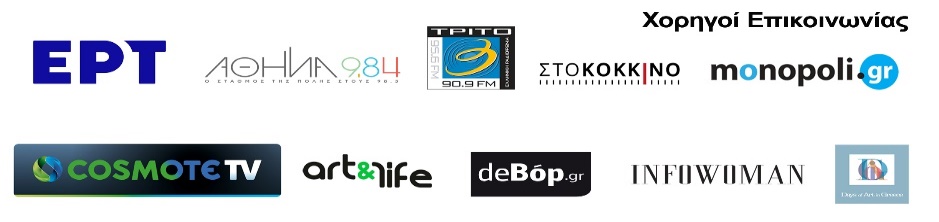 